Parent and FamilyEngagement PLAN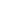 Holly Springs Primary School405 S. MauryHolly Springs, MS 38635(662) 252-17682021-2022Parent and Family Engagement Plan Committee Members:Holly Springs Primary SchoolParent and Family Engagement PlanThe Holly Springs Primary School recognizes that it is vital for the school, parents, and community to share in the education of the children of this community. The Primary School desires to form a partnership with the stakeholders of this community to help provide our students with the necessary academic, social, and civic skills necessary to contribute to the global community.	Informing ParentsParents will be notified, in writing, by phone call outs, and at the beginning of the school year, informing parents of their child’s participation in a schoolwide Title 1 program. It will invite them to contact their child’s principal, teacher, or the Primary School Parent Center Liaison for more information.    Strategies Used to Promote Parental Involvement should:Engage parents as partners in educating their childrenInvolve them in meaningful decision-making at the schoolThe Holly Springs Primary School will strive to build teacher, parent and community capacity for strong parental involvement by involving teachers, parents, and community members in some phase of our total program, through, but not limited to, planning meetings, seminars, PTO meetings, programs, and events. Informed and active participation by teachers, parents and community representatives will sharpen the responsiveness, effectiveness, and accountability of our educational program. Active participation will also provide valuable experience and build the capacity of our teachers, parents and community representatives. An annual meeting, Back-To-School Night will be held each August. The purpose of the meeting will be to inform parents of:Title 1 participation and explanation of meaningTitle 1 requirementsParents right to be involvedCurriculum and AssessmentInvitation to join the Federal Programs/School Improvement CommitteeThis meeting will be held in the evening. Parents will be informed of the meeting in a timely manner, through the use of radio, newspaper, and district phone announcements, parent involvement calendar, flyers and notes home with the students.The school will provide timely information about parent involvement activities, programs, events, planning meetings, etc. at the Primary School by providing a parent involvement calendar. The parent involvement calendar will include the dates and times for meetings, conferences, activities, events, and programs. The calendar will be sent home at the beginning of the year and in multiple languages, if necessary. The parents will be reminded of these events and any revisions through the use of radio, newspaper, and district phone announcements and flyers, notes home, and invitations. These activities, events and meetings will be scheduled on various days and at various times to maximize opportunities for teachers, parents, and community representatives to participate. A description and explanation of the curriculum in use, forms of academic assessments used, school performance levels, and proficiency level expectations for students will be discussed at a variety of these parent-community involvement activities.A School-Parent-Student Compact between the principal, teachers, students, and parents will be designed, revised and/or updated to outline the roles each will play in sharing the responsibility for ensuring student achievement. This compact will: describe the school’s responsibility to provide high quality curriculum and instruction in a supportive and effective learning environment that enables students to meet the challenging state standards; describe ways in which parents will be responsible for supporting their children’s learning; describe ways in which the students will be responsible for his/her learning; and address the importance of communication between parents and schools, through conferences, regular reports, and reasonable access to staff and classrooms. The compact will be provided in multiple languages, if necessary. The compact will be discussed and signed during the beginning of the year teacher orientation and professional development. Each teacher will be given the responsibility to explain the compact to the students and obtain student signatures. On Back to School Night the School-Parent-Student Compact will be discussed and explained to parents. Compacts will be sent home for parents to sign. Teachers will house the signed compacts in his/her classroom for use during parent-teacher and/or student-teacher conferences. A copy of the signed compacts will be on file in the Instructional Coach’s office. The compact will be reviewed and updated annually based on input from all stakeholders. Input from stakeholders, including teachers, parents and community will come from meetings, and surveys. Any other parents wishing to provide input must do so in writing. The Primary School, in conjunction with the district, will provide services for English Language Learning students. Student progress, assessment results, and information will be translated in multiple languages, when appropriate and possible. Parents with disabilities and parents of migratory students will be provided information in an easy to read format and assistance will be provided for understanding their child’s needs and academic progress. The Parent Liaison will provide home visits, if necessary.A Parents’ Right-to-Know information is included in the district Parent-Student Handbook. This information will be covered at the annual Back to School Night. Notice of this right and of any teacher who does not meet the highly qualified criteria required by No Child Left Behind will be provided in writing to parents each year. Parents will be notified about student progress throughout the year, through teacher correspondence, progress reports, report cards, and parent access to their child’s grades through the online grading system, PowerSchool. Parent Teacher Conferences will be held 3 times a year, at the end of each 9 week period, to issue report cards and discuss student progress. Teachers will use the district reporting forms to document notification of parents about student progress.Parents of students at Holly Springs Primary School will organize and elect officers for the PTO at the beginning of each school year. They will meet once a month (4th Thursday) at 5:30p.m. All parents, teachers, and stakeholders are invited to join this organization. They will plan activities and fundraisers for the school, attend parent meetings, programs, seminars, serve on various committees, and give volunteer service throughout the school year. Parents are welcome to visit the school anytime. The Primary School has an open door policy. The Primary School, along with the district, will maintain the Parent Center in order to provide a place and means to help ensure the effective involvement of parents in student achievement. The Parent Center will provide a variety of services and activities to assist parents in helping their children. It will also help parents understand the goals, standards, and assessments that impact their children’s success. The Parent Center is open Monday, Wednesday, and Friday from 8:00a.m. -4:00p.m. and on Tuesdays and Thursdays from 9:30a.m. to 5:30p.m. for parents that work late.The Parent Center Liaison will have overall responsibility for monitoring the parents’ participation, and assisting in program development and providing evaluation of the program impact.Parent Center Responsibilities and Services: cont’d on next pageParent Center Responsibilities and Services: Provide assistance to parents in understanding the Title 1 Law and the services provided to their children under the lawProvide planning, support, and space for flexible meetings throughout the year, e.g. Chit-Chat with the Principal (twice a year), planning meetings, parent seminars, etc.Coordinate transportation and child care, if necessary, in order for parents to attend these activities, meetings, etc.Document Parent-Engagement Activities (sign-ins, agendas, programs, flyers, newspaper articles, etc.)Ensure stakeholders complete an Evaluation and Feedback Form after each Parent-Community Involvement ActivityProvide home visits, if necessaryProvide communication to parents and the community through newsletters, radio and newspaper announcements, flyers, notes home, meetings, etc. Recruiting parent and community volunteersCoordinate training sessions/materials for parents in helping their children at home Provide parents with help and assistance for children's needs (clothes, school supplies, etc.)Provide a variety of materials and resources geared to different learning styles that parents may check out to help their students (games, worksheets, and the use of computers are all available in the Parent Center.).Maintain a referral system whereby teachers may refer parents to the center for specific needs of the studentSurvey parents and community annuallyThe annual parent and community survey data, as well as evaluation and feedback data gathered throughout the year, will be used to evaluate the effectiveness of our parent-community involvement program. The data will be analyzed by a committee of stakeholders and be used to plan, review, and improve the Schoolwide Plan, the Parent-Community Involvement Plan and the School-Parent-Student Compact.The district will provide technical assistance and advice in the development of the Schoolwide Plan, Parent-Community Involvement Plan, School-Parent-Student Compact, and parent involvement activities. All parent suggestions, comments, and concerns about the Schoolwide Plan not being satisfactory will be submitted to the district.Holly Springs Primary School is committed to providing opportunities for the maximum growth and development of each child. This commitment includes the involvement of parents and the community for its success. Holly Springs Primary will provide a list of numerous ways that parents and the community can be involved in the school:Federal Programs CommitteeOpen House Nights are held three times a yearDaily Conferences times may be made upon requestsPowerSchoolMonthly PTO MeetingsSchool/Classroom Newsletters are sent home several times a yearSchool Flyers sent home regularlyWeekly radio announcementsPreK & K OrientationBack-To-School NightParent/Community SeminarsCommunity Forms911 Celebration100th Day of School CelebrationGuest SpeakersParent CenterRead Across America Day / Dr. Seuss’ Birthday CelebrationHall MonitorsCafeteria MonitorsChaperones for school field tripsClassroom Volunteers /Room ParentUniform DonationsHomecoming Festivities Wax Museum VolunteerRed Ribbon Week ActivitiesTeacher EmailReport Cards and Progress ReportsSchool AdoptersSpecial Education ServicesSubstitute TeachersAnnual Fun Day ActivitiesCrossing GuardsBus DriversVolunteer Tutors Volunteer ReadersPrivate Business DonationsHandbook CommitteeCalendar CommitteeRead Around the Christmas TreeBreakfast with SantaAngel Tree ProjectHawk Buck StoreGood Behavior CelebrationCalendar of Events CommitteeDistrict Board MeetingsAnnual School FundraisersStudent of the month LuncheonsAnnual Honors BreakfastHonor Roll Program (Every Nine Weeks)Honor Roll Field TripsHomework ClubReading Point Club (Accelerated Reader Program)Reading Fair Book FairChristmas ParadeHomecoming ParadeRust College Founders Day ParadeFOCUS AREA:  PARENT/COMMUNITY INVOLVEMENT AND PERCEPTIONHOLLY SPRINGS Primary SchoolParent And Community Volunteer Form2021-2022I would like to volunteer for the following area(s)(Please check areas of interest):Name: _________________________   Address: _____________________Community Organization:___________________________________________________Phone Number: _________________  Volunteer Times:_________________****Please see school visitation and volunteer policy at school or district office.Parents and Community Members  Parents and Community Members  Nakisha Snow               ParentEjeera Dukes                        Parent Lemon Phelps                        Community Member Tammy Hampton                   Parent School Staff School Staff Lakesha Mason                      Teacher Bridgett Orman Teacher Elizabeth Mcfarland Teacher Kayla Reed Teacher Brittany Dilworch School Nurse Tarry Martin School CounselorSchool Administrators School Administrators Dr. Sherna Jones Principal Casshaunda Davis Academic/Behavior Interventionist Terrica Crawford Lead Teacher Instructional Coach Action StepsPerson(s)ResponsibleResources / TrainingNeededTimelineEvaluation ofAction StepData UtilizedFor GoalsInitiate activities and programs focused on parent involvementParent SeminarsBack-To-School NightTransition ProgramsPTO MeetingsSeasonal ProgramsRead Across AmericaParent Volunteer Weeks (2)Fun DayChit Chat with the PrincipalPrincipalInterventionistGrade Level ChairsAmeriCorps TutorsParent Center LiaisonRecurring Funding for SuppliesBegin- 8/2021Quarterly Progress MonitoringEnd – 5/2022Parent / Community SurveysEvaluation Forms from each eventParent/Community Survey DataSign-in Documentation of the number in attendanceEnlist parent and community representatives to serve on the Federal Programs / School Improvement Advisory Committee PrincipalParent Center LiaisonRecurring Funding for RefreshmentsBegin- 8/2021Quarterly Progress MonitoringEnd – 5/30/2022Parent / Community SurveysParent/Community Survey DataSign-in Documentation of the number in attendanceDevelop and Implement Parent Training Sessions for SeminarsParent Center LiaisonLeadership TeamRecurring Funding for RefreshmentsBegin- 8/2021Quarterly Progress MonitoringEnd – 5/2022Parent / Community SurveysEvaluation Forms from each trainingParent/Community Survey DataCalendar of TrainingsSign-in Documentation of the number in attendanceImplement advertising media to ensure community and parent awareness of school activities i.e.NewslettersNewspaper ArticlesFlyersSchool WebsitePowerSchoolParent Call OutPrincipalParent Center LiaisonRecurring Funding for suppliesBegin- 8/2021Quarterly Progress MonitoringEnd – 5/2022Parent / Community Surveys (Media Section)Parent/Community Survey DataSign-in Documentation of the number in attendanceINSTRUCTIONALSUPPORT ORGANIZATIONAL SUPPORTFINANCIAL SUPPORTGeneral TutorSchool Advisory Committee MemberPartner in Education/ Adopt-A-SchoolReading AssistantFederal Programs Committee MemberPrivate Business DonationsStudent Coach/MentorHall/Cafeteria MonitorAcademic Program SponsorsTesting MonitorParent-Teacher Organization (PTO) MemberUniform DonationsHomework Coach/TutorCommunity Resource PersonFieldtrip SponsorSchool Beautification Committee MemberStudent IncentivesTeacher/Staff Incentives